ANALISIS FAKTOR-FAKTOR PREFERENSI KONSUMEN KAFE KATA KOPI DI JAKARTA UTARAOleh:Nama: Raymond HartawanNIM: 72150233SKRIPSIDiajukan sebagai salah satu syarat untuk memperoleh gelar Sarjana Administrasi Bisnis Program Studi Administrasi BisnisKonsentrasi Bisnis Internasional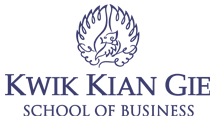 INSTITUT BISNIS DAN INFORMATIKA KWIK KIAN GIEJAKARTAJanuari 2019